CURRICULUM   VITAEDr. Syed Faiz MujtabaM.Sc, Ph.D.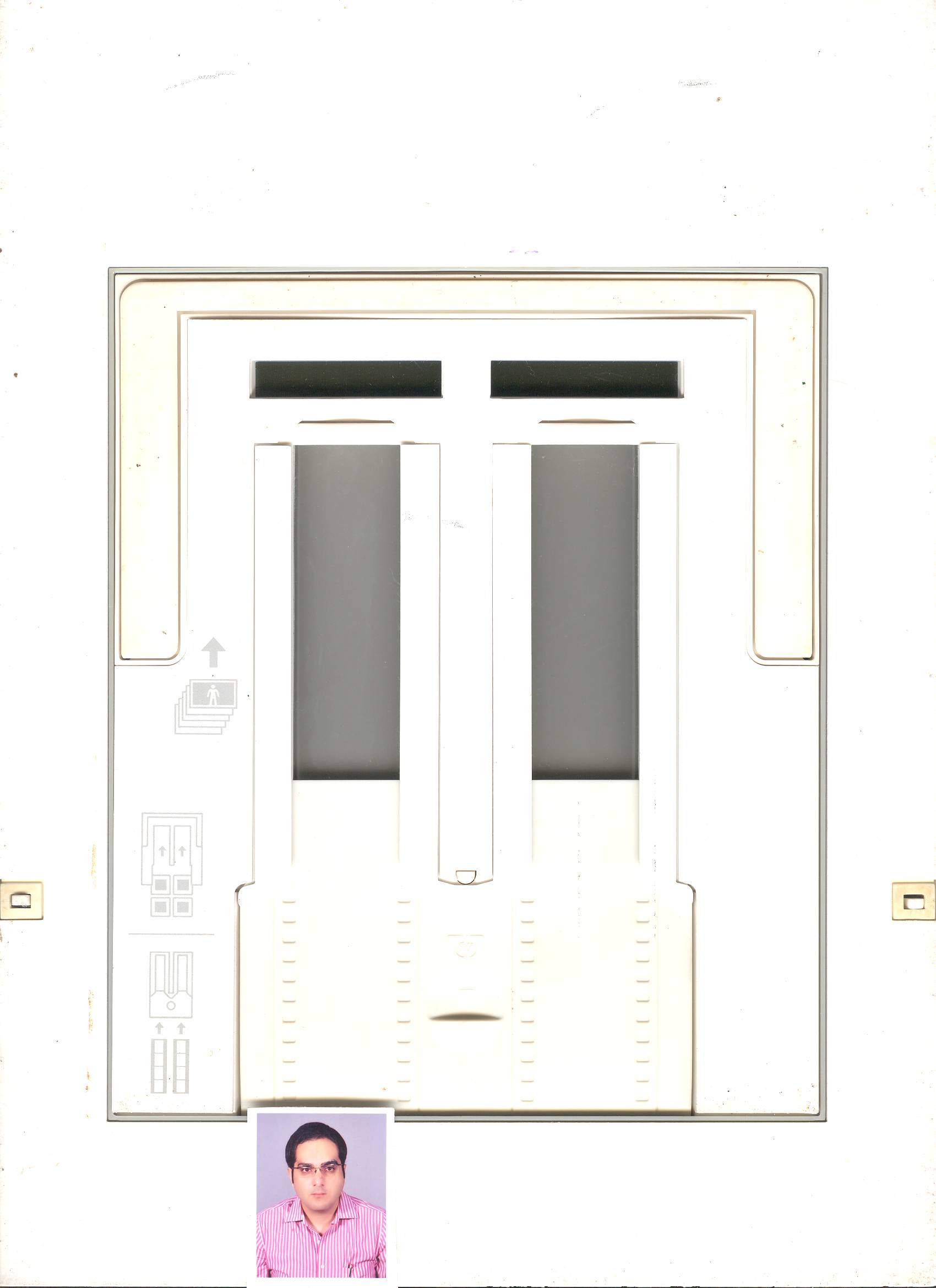 Assistant ProfessorDeptt. Of Zoology, Faculty of ScienceShia P.G. College, Lucknow, Uttar Pradesh, India                                       E-mail: faizmujtaba42@gmail.com                          Phone: 91-09415576928                                           Academic QualificationAchievements and Awards Qualified CSIR-NET (Council of Scientific and Industrial Research, Junior Research Fellowship) ((Rank- GEN/12 out of 1024 selected students) June 2010, Conducted by Council of Scientific and Industrial Research, under Ministry of Science and Technology , Government of India (Roll no-305907)Subjects Studied:Bachelor of Science (Zoology, Botany, Chemistry)- University of Lucknow, U.P (2002-2004)Animal Diversity-I (Non Chordate) 2.Development Biology 3. Animal Diversity-II(Chordate) 4.Biological chemistry and Immunology 6. Ecology and Environmental Management 7.Physiology and Functional  Histology 8. Genetics, Genomics and Biotechnology. 9. Evolution and Zoogeography 10. Cell and Molecular Biology 11.Entomolgy.Masters of Science (Zoology)- University of Lucknow, Lucknow, U.P (2004-2006)1. Animal Diversity (Non Chordata and Chordata) 2. Physiology and Endocrinology 3. Biochemistry, Molecular Biology & Biotechnology 4. Cytology and Genetics 5. Systematic Evolution and Animal Distribution 6. Bioinstrumentation and Biostatistics 7. Developmental Biology & Immunology 8.  Animal Behaviour, Wild Life and Toxicology 9. General Parasitology 10. Parasitology, Morphology and Life Cycles.CONFERENCES1. “XVII National Symposium on Chronobiology” Centre of Advanced Study Department of Zoology Banaras Hindu University, Varanasi. October 1-3, 2005.2. “18th All India Congress of Zoology” National Seminar on “ Current Issues on Applied Zoology and Environmental Sciences with Special Reference to Eco- restoration & Management of Bioresources” (SCIAZE), University of Lucknow & B. B. Ambedkar University, Lucknow. December 7-9, 2007.3. International Conference on “Advances in Free Radical Research: Natural Products, Antioxidants and Radioprotectors” & 8th Annual Meeting of The Society For Free Radical Research- India.  Chhatrapati Shahuji Maharaj Medical University (CSMMU), Lucknow, March 19-21, 2009.4. National Seminar on “Reactive Oxygen Species: Roles in Animal and Plant Biology”. Department of Biochemistry, Lucknow University, Lucknow. 23-24 December, 2011.6. National Workshop on “Bioinformatics: Tools, Techniques and Application”. Department of Biotechnology and Department of Higher Education, February 11-12, 2012.7. National Seminar on “Biostatistics in Medical Research and Practice”. C.S.M. Medical University U.P, Lucknow. 18th February 2012. Summer Research Programme (May- 16th-30th, 2007)5th All India Summer Research Training Programme on Molecular Techniques. P.G and Research Department of Microbiology and Biotechnology, Sengunthar Arts and Science College, Tiruchengode- Tamil Nadu, India. Summer Training (May 16th- 30th) 2007.Software skillsMS Word,   MS Power Point & Internet.Good knowledge of C ,C++, (studied c++ at 12th level) Workshop, Seminar and PresentationsOral Presentation- International Conference on Advances in Free Radical Research: Natural Products, Antioxidants and Radioprotectors. C.S.M Medical University, Lucknow, U.P. March 19-21, 2009.Poster Presentation- National Seminar on Reactive Oxygen Species: Roles in Animal and Plant Biology. Department Of Biochemistry, Lucknow University, Lucknow. 23-24 December, 2011.Oral Presentation:  Annual Conference of Indian Academy of Biomedical Sciences & International Symposium on Advances and Applications of Molecular Biology in Clinical Research. C.S.M Medical University, Lucknow, U.P, February 21-22, 2012.Techniques learned during summer training (Tamil Nadu-India)DNA  isolation from human bloodNucleic acid Quantization by spectrophotometer (Nano drop)Rocket Gel ElectrophoresisVirus Culture in Embryonated EggsPlant Tissue Culture (Callus Culture)Polymerase Chain reaction technique (PCR)Techniques learned during Ph.D (IITR, Lucknow- India)AREAES OF RESEARCH IN Ph.D:Phototoxicology:  Sunlight/ UV-R induced Phototoxicity and Photogenotoxicity of Polycyclic Aromatic Hydrocarbons (PAHs): A Mechanistic Study.TECHNIQUES KNOWN:Cell culture related work:Expertise in handling In Vitro cell culture (Human and Mouse skin cells). Training in cell culture, cell preservation (cryopreservation), cytotoxicity assays (MTT and NRU assay).Exposure of Cells with ambient doses of Ultra Violet Radiation (UV-R).Free radical generation (1O2, O2- and ..OH radicals).Validation of human and mouse skin cells as an alternate model for phototoxicity assessment. Biomarkers of Phototoxicity (CPDs, 6-4 photoproducts and Dewar photoproducts). Cell cycle analysis (Propidium Iodide) through Flow cytometry.Study of pattern of cell death (apoptosis and necrosis) by Flow cytometry.Immunocytochemistry using primary and secondary antibodies for photoproducts identification.Study of GC-MS/MS for identification of photomodification of PAHs.Analysis of single strand DNA breakage through Comet assay.RNA isolation (Trizol method) and cDNA synthesis.Gene expression studies by using Real time PCR (Taqman and SYBRGreen).Molecular Biology Related Technique  1. Cell staining by using hoechest, DAPI and Acridine orange(AO)/Ethidium bromide(EtBr).2. RNA isolation and cDNA synthesis.3. Real time PCR of CYP genes, Inflammatory and apoptotic/antiapoptotic genes.4. Primer design for real time gene Expression studies. . 8. ROS Estimation (H2-DCF-DA)Research Plan :The area of my research is the phototoxicity mechanism of environmental pollutants i.e PAHs and drugs phototoxicity. I am interested to further elucidate the mechanism of phototoxicity/photocarcinogenesis in the light of increasing skin cancers incidences. Also further to evaluate the mechanism of phototoxicity and photomutagenecity of  cosmetic products under natural sunlight exposure.Examination PassedExamination PassedYearBoard/ UniversityBoard/ UniversitySchool / College/InstituteDivisionDivisionPh.D.Ph.D.2014Pt. B.D.S University of Health Sciences, RohtakPt. B.D.S University of Health Sciences, RohtakCSIR- Indian Institute of Toxicology Research (IITR), Lucknow       Awarded       AwardedM.Sc.(Zoology)Biotechnology20062006University of LucknowDepartment of Zoology,University of Lucknow,Lucknow, U.P, IndiaDepartment of Zoology,University of Lucknow,Lucknow, U.P, IndiaDepartment of Zoology,University of Lucknow,Lucknow, U.P, India            Ist            IstB.Sc. (Zoology,BotanyChemistry)       Zoology20042004University of Lucknow Shia P.G College, LucknowShia P.G College, LucknowShia P.G College, Lucknow            Ist            Ist